Sliding mode control strategy based lead screw control design in electromechanical tracking drive systemDuc Chuyen Tran 1, Van Hai Nguyen 2, Phuong Nam Dao 3, Anh Tuan Nguyen 1, Ngoc Son Tran 1 1 University of Economics - Technology for Industries, Hanoi, Viet Nam3 School of Electrical Engineering, Hanoi University of Science and Technology, Hanoi, Viet Nam2 Phu Tho College of Technology and Agroforestry, Viet NamINTRODUCTIONThe old electric drive systems of machine tools in the past in industry are often applied by transmission systems using DC motors with tool drives, hydraulic cylinders, with some manufacturers such as: Sendday, Fuji, etc. [1]-[3]. However, these transmission systems often change speed, stop - brake - reverse, so there is always damage, which must be repaired, due to the existence of brushes and electric commutators. Therefore, the stability and accuracy for the system to work is not high compared to the automatic electric drive system using AC servo motor. The servo drive system always meets the requirements of low-speed control, as well as high-speed control, with many different working modes such as: stop mode, braking mode, reversing mode as well as stop mode easy, especially this transmission is less prone to damage and always works stably and accurately. Moreover, at present, modern control techniques (optimal control, adaptive control, nonlinear control, sustainable control) and intelligent control (fuzzy logic control, neural network control, mobile algorithm). transmission and artificial intelligence) is growing strongly. Therefore, the speed stability, accurate control for electric transmission systems such as: control of lead screw for table movement, feed movement, spindle movement, use of servo motors. Therefore, this modern control method is the optimal control method for CNC numerical control machine tools [4]-[10]. In [20], the author proposed an algorithm to reduce the tracking error on the rotation axis of the electromechanical tracking system with different thread pitch and its influence on the lead screw. Document [23] studies the algorithm to evaluate the lead screw system applied to the hydraulic control system. Both [20], [23] only study theory and stop at simulation, but have not entered into experimental and control programming. As mentioned above, the lead screw drive system for machine tools has the characteristic that during the working process there are always impact disturbances such as friction force, elastic moment, the effect of clearance when reversing rotation, jet, etc, affects the quality of the controller causing errors when controlling [2], [5], [6], [9], [14, 17, 18, 24]. This paper presents the problem of improving the quality of the position tracking controller for the automatic control system of the lead screw using AC servo motors applied in machine tools. In industrial production, CNC processing machines such as lathes, milling machines, drilling machines, etc. The simulation research results will be the basis for calculation research, system design, evaluation, setting up the control algorithm of the tracking electric drive system, in order to apply it to the actual production in the industry today, [8, 10, 12], [15]-[20].PROBLEM STATEMENT AND SLIDING MODE CONTROL DESIGNIn this part, the proposed controller is synthesized for a tracking electric drive system after considering the mathematical model of lead screw as follows: 2.1. Problem StatementFor machine tools that use servo motor driven lead screw, on the axis of rotation of the device is performed separately, so there is no loss of generality when we consider the dynamics of the screw. The drivetrain tracking to this position. From there, we have a model of the control structure of the electromechanical drive system of a machine tool using an AC servo motor to control a ball screw as shown in Figure 1, [3, 6, 16, 19, 20].Figure 1. Model of electromechanical tracking drive system controlling lead screw using servo motorThen we go to survey the transmission model of the electromechanical control system of the lead screw of the processing machine as shown in Figure 2, including: L length of ball screw, x(t) displacement control value of knife, mt weight of the tool table attached to the lead screw, in addition, there are brackets, joints, seat bases, nuts, etc.Figure 2. The transverse slide drive system controls the lead screw of CNC machine tools	Assuming that the transverse slide moves with a horizontal velocity, the friction between the lead screw and the nut, the lead screw system and the guide rod is said to always have nonlinear uncertainties. From the model is described as Figure 1; Figure 2, studying the dynamic model of the electromechanical tracking drive system controlling the lead screw with the input of the system torque τ, the output is the position of the reciprocating rotation angle of the lead screw . Diagram The drive system block from the control signal to the position of the lead screw device system  is shown in Figure 3.Figure 3. Structure diagram of the electromechanical tracking drive system of the lead screw systemIn which, the engine torque will generate rotation of the motor shaft with the influence of moment of inertia J and viscous friction B,  [17, 20], [25]. Component  is the conversion factor from the angular speed (or position) of the motor shaft to the reciprocating position of the lead screw system with the following relationship:     					 (1)From the structure diagram we have: 				 (2)Here we put , from here we have the equation describing the lead screw control system for machine tools described as the following equation:				(3)With the input control signal of the system as the craft axis of machine set torque, the control synthesis in sliding mode is performed as follows:2.2. The synthesize controller in sliding modeLet  be the desired trajectory, define  as the tracking error. The control structure here is implemented as a closed-loop structure, then only the output reciprocating position and output velocity of the lead screw control system are measured and fed back to create a control law. The sliding variable is selected as follows:					(4)	Since the tracking error will converge to zero in an exponential form, the convergence speed depends on the choice of the coefficient with  c > 0 , then the error is  after a period of time ,  the tracking error is within the range acceptable behavior of the device. Substituting the value   in (4) and differential with time we have:			(5)In this study, it is expected that the evaluation error components will be zero. Thus, we must choose the constant evaluation rule on the basis of Lyapunov function for expression (5) as follows:							(6)Differentiating (6) with respect to time we have:				(7)According to the principle of stability theory of Lyapunov function, it is necessary to choose the control signal as follows:					(8)	The selection according to (8) is to ensure according to the property of the negative Lyapunov function. Thence inferred:		(9)The proposed control law as above has ensured the convergence of state variables according to control theory with Lyapunov control function.2.3. Design and analysis of stability on the basis of a state observerFor the lead screw drive system, depending on the type and size of the lead screw, etc, during the system's operation under various conditions, there are many types of disturbances affecting the system such as force. friction, the influence of the gap, the elastic factor and the stiffness of the lead screw, the machining reaction, etc. This noise has different characteristics that affect the signal reception from the controller. When the lead screw rotates, the noise component due to the reaction also has a small variation with time, then we can apply the state observer proposed by [5], [13] as follows: 						(10)				(11)where,  is an estimate of  and  is an estimate of , c1 > 0, c2 > 0, similar to the above with the expectation that the evaluation error component will gradually approach zero. We choose the Lyapunov function as follows:					(12)Because for the set of observers, it is necessary to observe the real unmeasured components (it is necessary to estimate these components) to ensure a stable system (according to the theory of stability of Lyapunov functions). Defining that , , it leads to the differential (12) of the Lyapunov function has the form:			(13)Substituting (10), (11) and (2) into (13) we get the following:             (14)When the noise d is small in time and limited, with c1 having a suitable value, then is obtained , here it is appropriate to choose c2. So we have:					(15)Thus, noise d can be estimated by designing a noise observer and for noise compensation can be implemented in feedback control.2.4. Design a controller in sliding mode with an observer that evaluates the nonlinear componentSimilar to section 2.2, here we choose the sliding variable as expression (4), (5) with , we choose the Lyapunov function as follows:						(16)	From there, replace the value  in (16) and and time differential expression (16) get:				(17)	To reduce oscillation on the sliding surface, it is possible to build and select the control signal as follows:					(18)With  being the component of the estimated values of d  and We get:	(19)With the coefficient k chosen satisfying , we can get:						(20)The lyapunov function of a fully closed system can be expressed as:				(21)Differentiate Equation (21), we get:					(22)Substituting equations (13) and (20) into (22), we have:			(23)Then get the value .2.5. Limiting oscillation on the sliding surface for the controller	One limitation of the sliding mode control mode is the chattering phenomenon on the sliding surface, which negatively affects the system and the actuator.To limit the oscillation on the sliding surface, we use the saturation function instead of the sign function in the control law (18), [2]. Ham saturation is described as equation (24).						(24)	From there, we have the saturation function graph as shown in Figure 4 below:Figure 4. The saturation function graphThen, it will reduce the oscillation on the sliding surface from using the saturation function instead of the sign function, bringing high results for the control system, [2, 8, 14, 25].THE SIMULATION AND EVALUATION OF RESEARCH RESULTSTo get an assessment of the quality of the proposed controller, the authors build simulations on matlab simulink for the model object of a ball screw system using an AC servo motor. This is a permanent magnet synchronous motor (PMSM) with a conventional PID controller and a slip controller has been proposed, [8], [9], [11].Parameters VP, VI are selected on the basis of experimental method Zeigler Nichols. After choosing parameters VP, VI, we can calculate parameters VP and d. However, due to the experimental design, to improve the control quality: short transient time and small overshoot, it is necessary to adjust two more parameters Vp and d. The set of correction parameters found are: VP = 0,01; d = 0,98 (with T = 0,002). Quality of PI controller after selection calculation: KP = 0,3 ; KI = 0,0001. In addition, the authors use PID design control software to design the controller. Technical parameters include: speed 0 - 12 mm/s, load 95 KgN, fixed-length aperture full-stroke lead screw L = 500 mm, with moving distance to the left of lead screw L1 = 19 cm, right shift L2 = 23 cm, maximum length of lead screw excluding joints is 500 mm, minimum length is 5 mm in screw pitch of lead screw. The outer width of the lead screw system is 120 mm, the tool table width is 105 mm, and the toolpath length is 120 mm. Travel time to the end of the journey with the maximum speed t = 3,15 s with the parameters: , , . AC Servo motor with driver panasonic MADDT1207 has parameters: motor power P = 200W, rated speed nrate = 3000 rpm, current I = 2A, voltage U = 200V, frequency 50 - 60Hz, encoder counting 2500 S/R, the motor shaft end has a soft joint that is linked to the lead screw system. Working structure with converted moment of inertia . Simulation blocks Ctr, CtrC, obsever are built with functions on S – function of Matlab Simulink software. To evaluate the results, we perform a position tracking simulation for the axis of the lead screw driver with the parameters given as follows: , , , , Δ = 0,10, c = 15, k = 50.Simulation results: performed with a conventional PID controller.Figure 5. The Rotational axis position of lead screw system when using PID controllerThe simulation results with the sliding mode controller and the noise observer are as follows:Figure 6. Real speed and set speed of lead screw systemFigure 7. Result of noise signal estimation d1 and estimation error when the lead screw system is workingFigure 8. The control signal input u1(t)Figure 9. The axial position of the lead screw device when using the proposed sliding mode controllerEvaluation of results: comparing the value of the lead screw position tracking controller, we found that, with a conventional PID controller, the setup time for the system to follow the set signal is about 0,7s; the overcorrection is 7%, the largest tracking error is about 12,3% (Figure 6). With the sliding controller combined with the state observer, we have a set time for the drive system to tracking the signal as the set speed and the actual speed always follows the set value (Figure 7), the The noise signal estimation value d1 and the parameter estimation error of the controller show that a good working observer always provides full information about the controller (Figure 8). Similarly, with the input control signal u1(t) as shown in figure 9, the quality of tracking the position of the lead screw system when using the proposed sliding controller as shown in figure 10 is also better than that of the lead screw system. with conventional PID controller simulation results (Figure 6).From the results of tracking the trajectory of the lead screw system device, we find that, with a conventional PID controller, the overdrive of the position controller is large, the transient time is large, and the error of tracking the end point trajectory of the controller is large. As for the proposed sliding controller combined with state observer, we find that the tracking quality of the controller has high accuracy. The actual trajectory of the lead screw system has captured the set trajectory with a very small error (), the transient time is small, the overshoot is very small.Through the simulation results, the following observations are made: The control quality of the proposed sliding controller is much higher than that of the conventional PID controller: in terms of transient time, overcorrection and tracking error. The position and speed of the lead screw system has always been tracking according to the position and set speed with a small tracking error, after a short period of time. Therefore, the position of the lead screw control system always follows the set trajectory with a very small error, which proves that the quality of the controller has met the control requirements with high accuracy for the CNC machine tool system. On the basis of the built-in state observer, the results show that the observer has evaluated the value of the controller's impact noise with a small tracking error. From there, we implement the sliding mode control law combined with noise compensation to ensure the stability of the system with the proposed control law.CONCLUSIONThe article has synthesized the position tracking control algorithm for the lead screw electromechanical system using servo motor on the basis of control in sliding mode and state observer with high control quality, small tracking error. The control law is proven based on the Lyapunov stability theory. The results of simulation research on the basis of matlab simulink software have proved the correctness of the proposed controller algorithm, compared with previous studies [17, 20, 23], the proposed controller algorithm. The above can be applied in practice to improve control quality for many industrial and civil processing machinery and equipment.ACKNOWLEDGEMENTSThis research was supported by research foundation funded by Faculty of Electrical Engineering, University of Economics - Technology for Industries, No. 456 Minh Khai Road, Hai Ba Trung district, Ha Noi Capital -Viet Nam National; http://www.uneti.edu.vn/.REFERENCESChuyen. D. Tran, “Electric drive”. Science and Technics Publishing House (in Vietnamese), Hanoi, Vietnam, 2016.D. P. Nguyen, The Advanced control theory. Science and Technics Publishing House (in Vietnamese), Hanoi, Vietnam, 2016.J. Chiasson, Modeling and high performance control of electric machines. Wiley-IEEE Press. Published by Inc., Hoboken, New Jersey, Printed in the United States of America, 2005.P. Ioannou, and J. Sun, Robust Adaptive Control. Published by University of Southem California, 6-2017.J. Pyrhönen, V. Hrabovcová, and R. S. Semken, Electrical Machine Drives Control. John Wiley & Sons Ltd. United Kingdom, 2016.Andrea Bacciotti,  “Stability  and  Control  of  Linear  Systems”, Publishing Ltd; Springer Nature Switzerland AG 2019.Ali Emadi, “Advanced Electric Drive Vehicles”, CRC Press is an imprint  of Taylor & Francis Group, an Informa business, Springer International Publishing; USA, 2016..Martin Steinberger, Martin Horn, Leonid Fridman, “Variable-Structure Systems and Sliding-Mode Control from theory to practice”, Publishing by Springer nature Switzerland, 1-2020.László Keviczky,  Ruth Bars,  Jenő Hetthéssy,  Csilla Bányász, “Control Engineering: MATLAB Exercises”, Publishing by Springer Nature Singapore Pte Ltd, USA ISSN 1439-2232, 2019.Vu Thi Thuy Nga, Ong Xuan Loc, Trinh Hai Nam, “Enhanced learning in automatic control with Matlab simulink”, Hanoi Polytechnic Publishing House, (in Vietnamese), Hanoi, Vietnam, 2020.Dao Phuong Nam, Nguyen Hong Quang, N. N.Tung, T.T.H. Yen, “Adaptive dynamic programming algorithm for uncertain nonlinear switched systems”, Vol. 12, No. 1, March 2021, pp. 551-557. IJPEDS March 2021..M. Zaky, E. Touti, & H. Azazi, “Two-Degrees of Freedom and Variable Structure Controllers  for  Induction  Motor  Drives”.  Advances  in  Electrical  &  Computer Engineering; Vol. 18 Issue 1, pp. 71-80, 2018.S.-K. Kim, K.-G. Lee, and K.-B. Lee, “Singularity-free adaptive speed tracking control for uncertain permanent magnet synchronous motor”, IEEE Transactions on Power Electronics, vol. 31, no. 2, pp. 1692-1701, 2016.Z. Dong, F. Xu, X. Sun, and W. Liu, “A Laser-Based On-Machine Measuring System for Profile Accuracy of Double-Headed Screw Rotor”, Sensors, vol. 19, no. 23, Art. no. 5059, 2019.Mini R, Saranya C, B. Hariram Satheesh, Dinesh M. N, "Low Speed Estimation in Sensorless Direct Torque Controlled Induction Motor Drive Using Extended Kalman Filter", IJPEDS Vol. 6, No. 4, pp. 819-830, December 2015.JIAXU ZHANG, BINGYI ZHANG, GUIHONG FENG, AND BAOPING GAN, “Design and Analysis of a Low-Speed and High-Torque Dual-Stator Permanent Magnet Motor With Inner Enhanced Torque”, VOLUME 8, October, pp. 182984- 182995. IEEE Access, 2020.Z. Li, J. Chen, G. Zhang, and M. Gan, “Adaptive Robust Control of Servo Mechanisms With Compensation for Nonlinearly Parameterized Dynamic Friction”, IEEE Transaction on Control Systems Technology, vol. 21, no. 1, pp. 194-202, January 2013.M. R. Msukwa, E. W. Nshama, and N. Uchiyama, “Adaptive Sliding Mode Control With Feedforward Compensator for Energy-Efficient and High-Speed Precision Motion of Feed Drive Systems,” IEEE Access, vol. 8, pp. 43571-43581, March 2020.Achintya Paliwal, Shubham Jaiswal, “Design of Lead Screw Mechanism for Powder Coating Process”, IJSTE Vol. 6, No. 5, pp. 18-23, November 2018.A. S. Syriac, and S. S. Chiddarwar, “Dynamic characteristics analysis of a lead screw by considering the variation in thread parameters,”, Vol 8, pp. 1-7, International Conference on Mechanical Power Transmission, IOP Publishing 2019.Adile Akpunar,Serdar Iplikci, “Runge-Kutta Model Predictive Speed Control for Permanent Magnet Synchronous Motors”, Energies, 13(5), 1216;pp. 1-17, doi:10.3390/en13051216, Published: 6 March 2020.S. Basaran & S. Sivrioglu, “Robust Variable Structure Controllers for Axial Active Magnetic Bearing”. IJAMEC, 4(Special Issue), pp. 178-183, 2016.K. Jainil, P. Dipen, S. Nand, J. Patel, and M. Rana, “A Review Work the on Lead Screw,” International Journal for Scientific Research & Development, vol. 5, no. 06, pp. 302-304, 2017.M. Jasiewicz, and K. Miądlicki, “Implementation of an Algorithm to Prevent Chatter Vibration in a CNC System,” Materials, vol. 12, no. 19, Art. no. 3193, 2019.T. Zhang, Y. Yu, and Y. Zou, “An Adaptive Sliding-Mode Iterative Constant-force Control Method for Robotic Belt Grinding Based on a One-Dimensional Force Sensor,” Sensors, vol. 19, no. 7, 2019, Art. no. 1635.Article InfoABSTRACTArticle history:Received …, 2021Revised …, 2021Accepted …, 2021This article presents the research synthesis method of electrome-chanical tracking system for lead screw control using AC servo motors applied in machine tools, based on the framewok of sliding mode control method and the state observer. Control algorithms are capable of compensating for perturbation components, with a state observation to be established to evaluate and compensate for uncertain nonlinear components. Morover, the chattering reduction techniques of sliding mode surface are proposed to improve the control effectiveness. The research results are verified by simulation in Matlab - Simulink software to determine that the proposed control algorithm is able to develop for the lead screw system of machine tools. The research results in the paper are also the completed development for calculating, designing and manufacturing intelligent electrical drive systems in industrial applications.Keywords:Nonlinear controlServo motor controlPosition controlLead screwSliding mode controlTracking drive systemThis article presents the research synthesis method of electrome-chanical tracking system for lead screw control using AC servo motors applied in machine tools, based on the framewok of sliding mode control method and the state observer. Control algorithms are capable of compensating for perturbation components, with a state observation to be established to evaluate and compensate for uncertain nonlinear components. Morover, the chattering reduction techniques of sliding mode surface are proposed to improve the control effectiveness. The research results are verified by simulation in Matlab - Simulink software to determine that the proposed control algorithm is able to develop for the lead screw system of machine tools. The research results in the paper are also the completed development for calculating, designing and manufacturing intelligent electrical drive systems in industrial applications.Keywords:Nonlinear controlServo motor controlPosition controlLead screwSliding mode controlTracking drive systemThis is an open access article under the CC BY-SA license.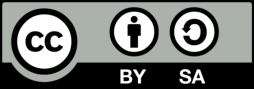 Corresponding Author:Phuong Nam Dao, School of Electrical Engineering,Hanoi University of Science and Technology, Viet Nam.Email: nam.daophuong@hust.edu.vn Corresponding Author:Phuong Nam Dao, School of Electrical Engineering,Hanoi University of Science and Technology, Viet Nam.Email: nam.daophuong@hust.edu.vn Corresponding Author:Phuong Nam Dao, School of Electrical Engineering,Hanoi University of Science and Technology, Viet Nam.Email: nam.daophuong@hust.edu.vn 